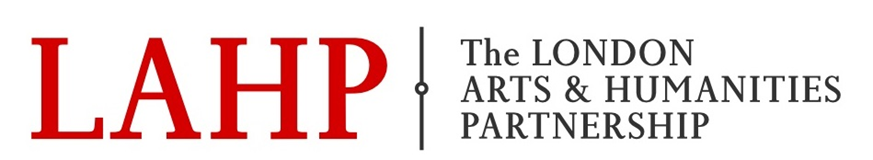 LAHP Equality, Diversity and Inclusion (EDI) Advisory Group  Call for student member applications LAHP is seeking to appoint three student members to join LAHP’s EDI Advisory Group and to sit on LAHP’s Student Feedback Forum in this capacity. The three student members would join EDI leads and other colleagues from LAHP’s partner HEIs to scrutinise and advise on all aspects of LAHP’s EDI work. The EDI Advisory Group meets three times a year (in September, January and April) and reports to LAHP’s Core Management Group.  Applicants can be from all years and areas of study. We particularly encourage applications from students from Black & Global Majority and other under-represented backgrounds. Student members will be paid £18.32/hour (UCL GTA rate) to attend the following meetings: EDI Advisory Group meetings: two meetings in 2020/21 (January and April) and three meetings in subsequent years (September, January and April) (two hours’ each)  Student Feedback Forum meetings: three meetings a year (1.5 hours’ each). Please complete the application form below and email it to info.lahp@london.ac.uk by 12pm on Friday 5 November. Interviews will be held with members of the LAHP team in mid-November. Please email LAHP’s Director, Alison Blunt (A.Blunt@qmul.ac.uk) if you would like any further information. NameInstitutionDepartment Title of PhD research Type of studentship Open / CDA (delete as appropriate) Mode of studyFull time / Part time (delete as appropriate)Year of study Please outline your reasons for standing as a student member of LAHP’s EDI Advisory Group (up to 100 words) Please outline your reasons for standing as a student member of LAHP’s EDI Advisory Group (up to 100 words) Please submit this form by 12pm on Friday 5 November  info.lahp@london.ac.ukPlease submit this form by 12pm on Friday 5 November  info.lahp@london.ac.uk